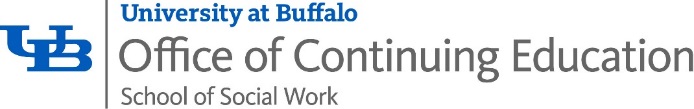 APPLICATION TO REQUEST NEW YORK LMSW/LCSW CONTINUING EDUCATION HOURS FOR MSW ELECTIVE COURSESINSTRUCTIONSThe MSW elective courses below have been approved for New York LMSW and LCSW continuing education hours through the University at Buffalo School of Social Work, Office of Continuing Education; recognized by the New York State Education Departments State Board for Social Work as an approved provider for continuing education for licensed social workers #SW-0001. Print this form.Circle the course(s) you completed.Attach your official transcript. You must receive a grade of ‘B-‘or higher in order to be awarded a certificate for continuing education social work contact hours.  Instructions to request a transcript: use this link for the Registrar’s office at http://registrar.buffalo.edu/transcripts/index.php Complete this form, attached your transcript and mail to the address on page 2.APPROVED COURSES – circle the course(s) you completedSW554: Motivational Interviewing 45 contact hours liveSW556:  Forensic Social Work  45 contact hours liveSW557:  Evidence-Based Mental Health Practice  45 contact hours live online seminarSW558:  Social Work Practice with Gay, Lesbian, Bisexual & Transgender Populations  45 contact hours liveSW559:  Trauma Theory and Treatment 45 contact hours liveSW573: Solution Focused Practice 45 contact hours liveSW577:  Schema Focused Therapy for Trauma-genic, Personality, and Co-Occurring Disorders: Understanding Lifetraps  12.5 contact hours liveSW578 Gender Issues in the Practice of Social Work  45 contact hours live SW580:  Clinical Psychopathology  45 contact hours liveSW582:  Multicultural Issues in Social Work  45 contact hours liveSW584: Personality Disorders  45 contact hours liveSW586: Responding to Immigrants and Refugees Practice  45 contact hours liveSW587: Addiction and the Family  45 contact hours liveSW589 Working with Adult Survivors of Childhood Sexual Abuse 45 contact hours liveSW591: Spirituality  45 contact hours liveSW593:  Basic Training in EMDR  45 contact hours liveSW595: Agency Grant Writing  45 contact hours liveSW595: Agency Grant Writing  45 contact hours liveSW597:  Play Therapy  45 contact hours liveSW598   Behavior Disorders of Childhood and Adolescence  45 contact hours liveSW599A: Public School Social Work  45 contact hours liveSW702:  Motivational Interviewing for Client Behavior Change  12.5 contact hours liveSW704:  Solution Focused Approaches to Difficult Client Situations  12.5 contact hours liveSW705:  Assessing Lethality  12.5 contact hours liveSW705: Advanced Seminar in Trauma  45 contact hours liveSW706: Aging Populations and their Families 45 contact hours liveSW707:  Helping Children and Families Cope with Loss: What Color is Dead?  12.5 contact hours liveSW708: Responding to Disasters with Social Work Interventions  45 contact hours liveSW710: Loss and Grief across the Life Course  45 contact hours liveSW714: International Social Work 45 contact hours liveSW717 Human Sexuality for Social Workers 45 contact hours liveSW718: Core Concepts of Child and Adolescent Trauma 45 contact hours liveSW720: Introduction to Issues in Veteran and Military Family Care 45 contact hours liveSW721 Social Policy and Programs for the Aging Population 45 contact hours liveSW972: Psychosocial and Relationship-Based Practice  45 contact hours liveSW973:  Child Centered Play Therapy  12.5 contact hours liveSW988: Effective Clinical Social Work Practice Using Emerging Technologies  45 contact hours liveSW988/MGO696: Social Sector Innovation  45 contact hours liveSW990: Core Concepts in Trauma Informed Child Welfare Practice  45 contact hours liveSW994: Restorative Justice Certificate Training  15 contact hours liveSW995: Understanding Disability through the Perspective of Social Work and Law 45 contact hours liveSW996: Sex, Love, Pleasure, and Pain: Assessing and Treating Clinical Issues in Human Sexuality 45 contact hours liveAPPLICANT INFORMATIONPrint or type Full Name:Street Address:City:State:Zip code:Email address:Phone number if we have questions:Name(s) of instructor(s) who taught the course: Check applicable course format:   ___100% online  	___100% in classroom 	___Combination of classroom and onlineMail along with your official transcript:Attn: 	Continuing Education Director			 University at Buffalo School of Social Work		232 Parker Hall	Buffalo, NY 14214-8004Questions: email sw-ce@buffalo.eduPhone: 716-829-5847form date 6/24/19